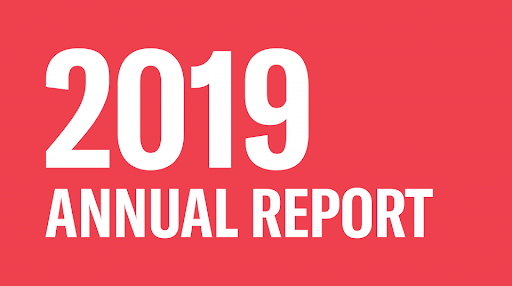     असतो मा सद्गमय । तमसो मा ज्योतिर्गमय । मृत्योर्मा अमृतं गमयShiv Jyoti public school, it is a temple of education , where gurus are imparting moral, ethical ,religious and social values among pupils to nurture them. The foundation stone was laid on April 13,1988 by our Revered Pita ji Late Durga Dutt Jyoti ji. He was Alna mator who took the initiative and planted a small sapling that has fully grown as a Banyan Tree.Our school teachers are incarnation of divine .They kindle the lives of students with the bright light of knowledge and help pupils to imbibe the values of life .Our school is a temple where pupils are guided, instructed and moulded for their holistic development. The classrooms where minds are nurtured, are open airy and spacious according to the needs of the students, equipped with smart classrooms, smart boards.We have well equipped Computer Lab, Physics Lab, Bio Lab, Maths Lab and Chemistry Lab where pupils are introduced new ideas, concepts, discoveries and inventions.we have one library, Dance room, Music rooms, Art room, Yoga room, Taekwondo room, Activity room, Assembly ground playground too.Not only learning but morning prayer, Morning Assembly, Food Prayer, Meditation, Shanti Path and above all Havan yajna also form an integral part of our daily routine.Number of buddy group activities are conducted in the classroom to aware the students about the social issues.Fruit break is also an integral part of our daily routineWe have installed Sonal panel On special days we plant saplingsNumber of Co-curricular Activities are conducted for all round development and intellectual growth of pupils. Activities like Debate declamation, Group song, Solo song, Solo dance, Painting, Rangoli Art and Craft competitions, Class room decoration, Cleanliness.Celebration of important days and important events are conducted to expose the talent of students and to enhance awareness among them.School provides best transport facility to the studentsAchievement of our institute in session 2017-18, 2018-19 and 2019-20Our students are not only excelling in Co-curricular activities, sports but also bringing laurels to school in the Board Exams too.                                                Result of 10th board2017-18On Roll          184Appeared      18020 got 90% and above.42 got 80% to 89.4%.Centum:   Maths – 2 students (Sahil/Rajanya Joshi)                    S.sc - 1 (Somil sharma /3rd in District also)2018-19On Roll:  180 Appeared:  18090% and above:   4680% to 89.4%:    42Centum:  Maths - Piyush Gupta /Mandeep                   Science-Piyush Gupta /Jeewan Jyoti                    Punjabi – Anmol Miglani  2019-20On Roll:  190 Appeared:  19090% and above:   2480% to 89.4%:    23                            Result of 12th Board 2017-18Total students:  190 Appeared:  19090% and above:  23 80% to 89.4%:  49Centum in Music: 10 Centum in Phy.Edu: 1Centum in Economics: 1Mehek a student of Medical Stream brought laurels to school. She stood first in district in CBSE Bord Exams & cleared NEET with 4th position in District 2018-19Total Students: 199Appeared: 19990% and above:  16 80% to 89%:  54Centum in Physics:  1Centum in Painting:   1Centum in Music: 92019-20Total Students: 156Appeared: 15590% and above:  2780% to 89%:  49Centum in Economics:  2Centum in Painting: 2Centum in Music: 8Our scholars excelled in co-curricular activities in Inter School Sahodaya Competitions.Kesar Verma got 3rd prize in Hindi Poetry recitation and Debate competitionsKirti Singh got 1st prize in Inter School Quiz CompetitionOur students got 2nd prize in District Level Group Song Competition in Hindi and Sanskrit.National Painting Competition which was held at Red Cross Bhawan organized by district level welfare council Jalandhar and Jahnvi of XI got first prize and Smily got second prize and cash.Sahodaya Jingle Writing Competition was organised in our school campus and our school was the host.In Sahodaya Inter School General Knowledge Competition being the host and winner, our school deemed it pleasure to pass the overall trophy to Police DAV Public School.We got the 3rd prize in the Inter School Sahodaya Maths Origami Competition.We achieved 3rd position in Punjabi skit and Street Play.Divyanshu and Garv Suri achieved Gold and Silver medal in the Social Science Olympiad.Mahak Yadav proves her mettle in NEET—2018 by getting AIR 378 and stand 4th position in the District.Khushi of XII got 2nd prize and cash price in Harish Chandra Nistandra Shastri Memorial Essay Competition.In Inter School Vedic Declamation Competition our student got consolation prize.In Bharat Ko Jano District Level Competition our school's senior and junior group got 2nd prize.In Inter Sahodaya School Paper Bag Competition our students got consolation prize.In Sahodaya Inter School Mime Competition our student got consolation prize.Students achieve Gold, Silver and Bronze Medal in Akhil Bhartiya Hindi Olympiad.It is not the last, even number of social outreach programs such as visits to Apahaj Ashram, Orphanage Home, Tarveh Namah, Mission Green Schools etc. have also been a part of our prestigious institute. A number of awareness programs are also being organized in a school regarding Health Benefits Awareness about the important days.Our school Shiv Jyoti Public School was awarded with Excellence in Academic Award of Session 2017-18 during Principal's meet organised by the Tribune in collaboration with Chandigarh UniversityUnder the guidance of Alma maters, a number of rallies were taken out under Swachhta Pakhwada.Say no to plastic on Word Environment DayRally on Swachhta PakhwadaRally on Swachhta AbhiyanRally on Say No to Single PlasticA number of extension lectures are also being conducted on the various issues like Values, On Traffic Rules, National Integration Day, On Women Empowerment Shiksha Samvad. An educational conclave on the topic The Present and The Future of India.Inter School Taekwondo Competition and Inter School District Competition our students achieved Gold Silver and Bronze medals.Boys Team under -19 of Kabaddi got Silver medal at zonal level Girls Team under-17 and under-19 of Kabaddi got two Bronze medals at zonal level Girls Team under-17 and under-19 of Kho-Kho won bronze and silver medalsBoys Team under-19 of Kho-Kho won gold medalIn Taekwondo Competition, 15 students participated and bagged Gold, Silver and Bronze medals.In weightlifting competition, Gurbir Singh bagged Gold medal and Silver medal in weightlifting.In Zonal wrestling competition, (92 kg weight) Gurkirat Singh brought laurels by bagging Gold medal. In Dist. Level Wrestling competition, Gurkirat Singh won Gold medal in (Under-17) Competition.    In Dist. Level Boxing competition, Kavyansh in (Under-19) bagged Gold medal, Raghav Taneja bagged Silver medal in (Under-19) and Kamal Iqbaljit Singh grabbed Bronze Medal in (Under-17) and one boy Kaviyansh got selected for State Level.In Open Boxing Competition Kamal Iqbaljit Singh grabbed Bronze MedalIn Swimming and Diving we achieved two silver medals. It's not the end, In Athletic Zonal Level Competition Sidharth Sharma got Silver Medal in 100 mt. Back Stroke, Lakshay Saini got Silver Medal in 50 mt. and 100 mt. Back Stroke We Shiv Jyotians believe,” Winners don’t do different things, they do the things differently.”s